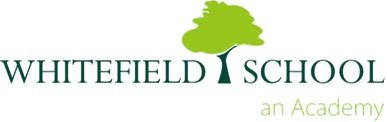 JOB DESCRIPTIONPurpose of the JobThe main purpose of the job is to provide IT support to staff and students. The main duties for this post include:Providing desktop support to students and staff in a networked Windows 7, 8.1, 10 & Apple environmentInstallation of software (local and networked) and hardware such as PCs, laptops, printers, audio visual equipment etcIdentifying the cause of faults and undertaking basic repairsUser administration in Active Directory and other subscribed systemsSupporting other networked systems such as the VOIP phone and catering systemsTroubleshooting wired and wireless network issuesSupporting school assemblies and other presentations with any audio visual requirements during anytimeProviding support to mobile device usersKeeping the inventory of hardware, software and computer supplies up to dateInstalling print related toner and other consumablesMaintaining stock levels of consumables, and re-ordering as requiredLiaising with vendors for warranty and other repairsOther IT support related requestsMain Duties and ResponsibilitiesTo provide desktop support to students and staff in a networked Windows 7, 8.1, 10 & Apple environment• 	Resolve login problems• 	Support staff and students with logons and access to all the IT systems including Windows 2008, 2012, 2016 based domain access and Exchange email• 	Support staff with audio/visual in classrooms i.e. projector settings/lamp changes, sound system, laptop connectivity etcAssist students with laptop trolley issuesResolve printing issuesAssist users with basic Microsoft Office and other common software useSupport with Google AppsInstallation of software (local and networked) and hardware such as PCs, laptops, printers, audio visual equipment etc:Network imaging of Windows OS, and configurationInstallation of applications on desktops and laptops, as well as software deployment via Group PoliciesInstalling and configuring of PCs and networked printersInstalling and configuring audio visual equipmentInstalling ad-hoc cable runs, patch panels and network portsInstalling network devices such as switchesInstalling Network cables where neededEnsure antivirus and Windows are up to dateIdentify the cause of faults and undertake basic repairs:Identify hardware faults such as disk, graphics, motherboard and network card problemsIdentify causes of computer performance issues Identify causes of application behaviour problemsLiaise with vendors for warranty and damage repairsUser administration in Active Directory and other subscribed systems:User and group administration in AD according to in-house standardsUser and group administration in other subscribed systems such as educational applicationsSupport to other networked systems such as the VOIP phone and catering systems:Maintain VOIP phone systemSupport other systems such as the catering, card printing, Whitefield TV and Library systemsTroubleshoot wired and wireless network issues:Resolve TCP/IP issues Resolve cabling problemsTroubleshoot wireless connectivity issuesSupport school assemblies and other presentations with any audio visual requirements:Set up IT and AV for school assembliesSetup and support IT and AV for special events such as Open Evenings etc.To provide support to mobile device users:Wireless connectivity of phones etc. to the school networksSupport school iPads and other mobile devicesKeeping the inventory of hardware, software and computer supplies up to date:Maintain inventory of student and staff laptops, desktops, iMacs, iPads, printers and other equipmentMaintain software inventory and licensing informationPrinting management: Install print related toner and other consumablesMaintain stock levels of consumables, and re-order as requiredPrinter permissions and user-credit managementWorking as a member of a team:Refer matters beyond competence and role to other professionals in school Interacting professionally with teachers, colleagues and parent/carers Other Support the school Managed Learning EnvironmentTo assist in providing support for the school’s servers and network infrastructure. To assist in the monitoring of the E-safety proceduresTo provide support to pupils and staff in accessing the ICT in school and remotely, and providing advice for home computer useGeneralTo participate in a programme of self / professional development to ensure skills, knowledge and understanding are added to and kept up to dateTo complete any other tasks as directed by SLT associated with the responsibilities and specification of the roleTo carry out any other general office duties consistent with the grade of the post that may be required from time to timeCarry out any general clerical duties as determined by the IT Network Manager, for example typing of memos and reportsPromotion of School	To contribute to whole School events as and when required at any time To promote and maintain the standards of the school’s commitment to Safeguarding childrenTo be aware of the School’s duty of care in relation to staff, students and visitors and to comply with all health and safety policies at all times To be aware of and comply with the codes of conduct, regulations and policies of the School and its commitment to equal opportunitiesPERSON SPECIFICATIONThe information on this form will be the basis on which the applicants will be assessed for short listing purposes.Whitefield School is committed to safeguarding and promoting the welfare of children. Job Title:IT Technician Assistant Grade:SCP 15-20£10,520-£11,819 (actual salary) Hours / WeeksMonday- Friday, 20 Hours per week1 Year Fixed Term Contract 52 weeks per yearReports to:IT Network ManagerJob Title:IT Technician Assistant Grade:SCP 15-201 Year Fixed Term Contract £10,520-£11,819 (actual salary) Hours / WeeksMonday- Friday, 20 Hours per week1 Year Fixed Term Contract 52 weeks per yearReports to:IT Network ManagerQualificationsQualificationsEssentialDesirableLevel 2 Qualification (or equivalent) in Numeracy and LiteracyLevel 3 NVQ or related qualificationA+ or any IT Technician qualificationDegree or equivalent qualification in ICT or related disciplineExperienceExperienceSignificant experience as a dedicated ICT TechnicianA knowledge of general and specific ICT health & safety issues relating to self and to all potential users;An understanding of the importance of a structured approach to configuration tracking;In system failure, an understanding of the alternative ways to keep the school running at a basic level;A Knowledge on HP switches and Meru Wireless networkAn understanding of Mac integration to Microsoft.An understanding of Deployment OS/ Software to Mac and Widows devicesExperience of Training othersKnowledge/Skills (Ability to)Knowledge/Skills (Ability to)An understanding of the role of a knowledge-base in recording and retrieving solutions to problems;An understanding of the importance of service level definition and the implications of contracts and warrantiesA commitment to follow school procedures in budget management;Ability to use effectively various types of software, including spread sheets, databases and web pages;In depth knowledge of relevant legislation including the Education Act 1996, Children Act 2004 and the Crime and Disorder Act 1998.Ability to design reports to meet the requirements of the Senior Leadership TeamPersonal / Other Relevant AttributesPersonal / Other Relevant AttributesEssential      DesirableCommitment to the provision and improvement of quality service provisionDemonstrate vigour and persistence to achieve goals and targetsAbility to work under pressure and meet deadlinesSet consistently high expectations of self and othersSelf-motivatedAbility to be flexible and adaptable if requiredA commitment to the continuous development of self and others by keeping up to date and sharing knowledge, encouraging new ideas, seeking new opportunities and challenges and developing new skills.Resilient and determined to achieve goals and targets set by Senior ManagementCommitment to the highest standards of child protectionDriver’s Licence and or access to a vehicle for work purposes